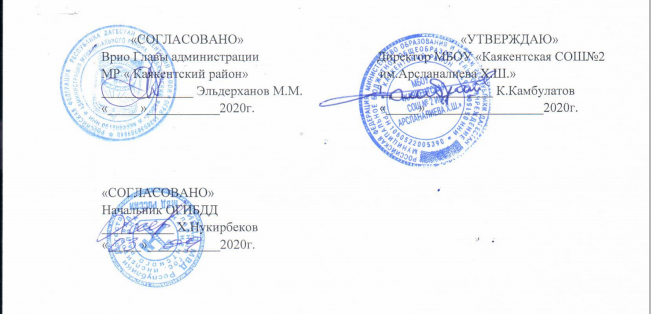 ПАСПОРТдорожной безопасности МБОУ «Каякентская СОШ №2 им. Арсланалиева Х.Ш.»Каякентский район село Каякент.Общие сведенияМуниципальное бюджетное    образовательное учреждение «Каякентская средняя общеобразовательная    школа № 2 им. Арсланалиева Х.Ш.».Тип ОУ 	Общеобразовательная школа Юридический адрес: 368554, РД, Каякентский район, с.Каякент , ул. Гасаналиева 12. Фактический адрес: 368554, РД, Каякентский район, с.Каякент , ул. Гасаналиева 12. Руководитель образовательного учреждения:Директор 				       Камбулатов К.Ш.	              89094783401Заместитель директора по учебной работе		Султанова С.А.                   89034289604Заместитель директора по воспитательнойработе				          Керимова Г.А.                      89634095911Ответственные работникимуниципального органаОбразования		Специалист по ОТ и ТБ, Алибеков И.И.    89634035666Преподаватель ОБЖ -  Алибеков И.И.Руководитель ЮИД   - Алибеков И.И.Ответственный работник за мероприятия по профилактике травматизма				                              Керимова Г.А.  зам. директора по ВР    89634095911Количество (обучающихся, воспитанников) по состоянию на 01.09.2020г.   865            _Наличие уголка по БДД   имеется._______________                                                                                (если имеется, указать место расположения)Наличие класса по БДД   не имеется                                        (если имеется, указать место расположения)Наличие автогородка (площадки) по БДД  не имеется                               Наличие автобуса в образовательном учреждении     ЛУИДОР 2250№8                       (при наличии автобуса)Владелец автобуса  МБОУ «Каякентская СОШ№2 им.Арсланалиева Х.Ш.»______                                            (образовательное учреждение, муниципальное образование и др.)Время занятий в образовательном учреждении:1-ая смена:  08.00 – 13.05  (период)2-	ая смена:  13.15 – 18.20  (период)внеклассные занятия: 14.00 – 19.00  (период)Телефоны оперативных служб:Служба реагирования ЧС		051Пожарная служба			01Полиция				02Скорая помощь			03Аварийная служба газа		04Дежурный по ГИБДД 		СодержаниеПлан - схемы образовательного учреждения.1.	Район расположения образовательного учреждения, пути движения
транспортных средств и детей (обучающихся, воспитанников).2.	Схема организации дорожного движения в непосредственной
близости от образовательного учреждения с размещением
соответствующих технических средств организации дорожного
движения, маршрутов движения детей (обучающихся, воспитанников)
и расположения парковочных мест.3.	Маршруты движения организованных групп детей (обучающихся,
воспитанников) от образовательного учреждения к стадиону, парку
или спортивно-оздоровительному комплексу.4.	Пути движения транспортных средств по территории
образовательного учреждения к местам разгрузки/погрузки и
рекомендуемые безопасные пути передвижения детей (обучающихся,
воспитанников).5. Безопасное расположение остановки автобуса у образовательного учреждения.Информация об обеспечении безопасности перевозок  детей (обучающихся, воспитанников) специальным транспортным средством (автобусом).Общие сведения.Маршрут движения автобуса до образовательного учреждения.Безопасное расположение остановки автобуса у образовательного учреждения. Приложение.План-схема пути движения транспортных средств и детей (обучающихся, воспитанников) при проведении дорожных ремонтно-строительных работ вблизи образовательного учреждения.План – схема образовательного учреждения.Район расположения образовательного учреждения, пути движения транспортных средств и детей (обучающихся, воспитанников).Схема организации дорожного движения в непосредственной
близости от образовательного учреждения с размещением
соответствующих технических средств организации дорожного
движения, маршрутов движения детей (обучающихся, воспитанников) и расположения парковочных мест.Маршруты движения организованных групп детей (обучающихся, воспитанников) от образовательного учреждения к стадиону, парку  или спортивно-оздоровительному комплексу.Пути движения транспортных средств по территории
образовательного учреждения к местам разгрузки/погрузки и
рекомендуемые безопасные пути передвижения детей (обучающихся, воспитанников).Безопасное расположение остановки автобуса у образовательного учреждения.III. План-схема пути движения транспортных средств и детей (обучающихся, воспитанников) при проведении дорожных ремонтно-строительных работ вблизи образовательного учреждения.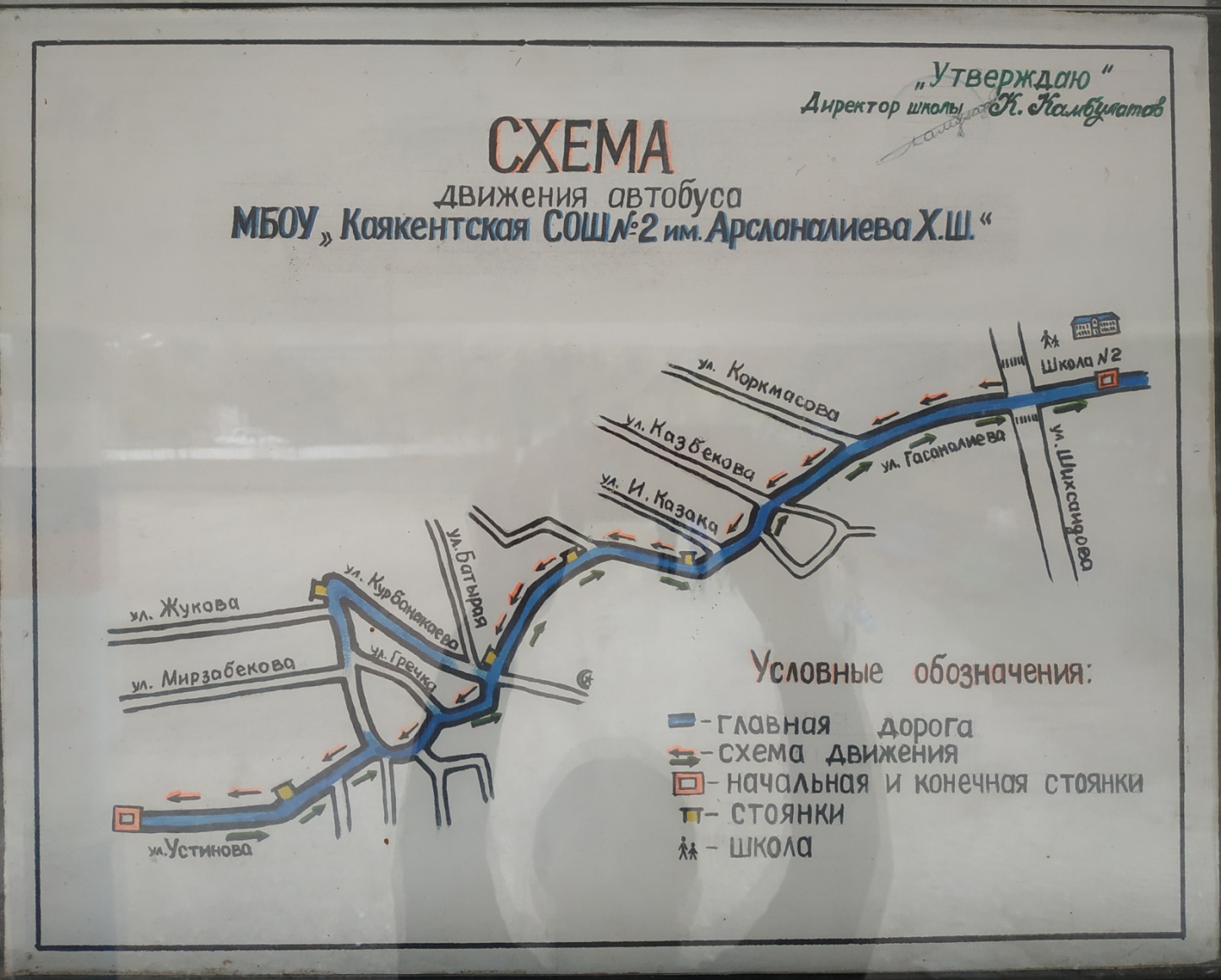 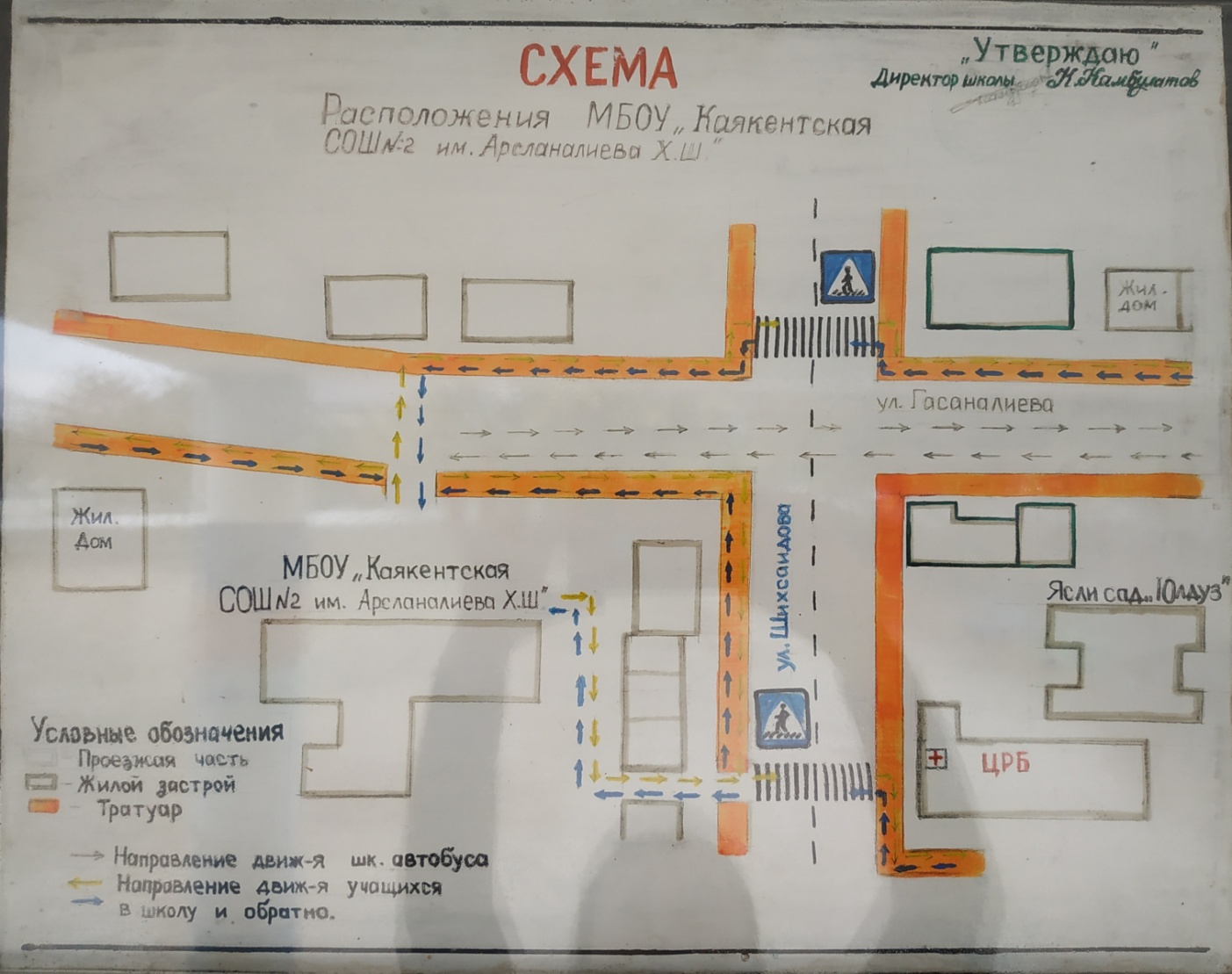 Основные направленияшкольной программы по БДДТТЦели и задачи программы1.Сохранение жизни и здоровья детей.2. Создание необходимых условий для обеспечения непрерывного воспитательного процесса в области безопасности дорожного движения.3. Создание у детей стереотипов безопасного поведения на улице.4. Обучение основам транспортной культуры.5. Привлечение внимания общественности к проблеме безопасности на   дороге.Ожидаемый результат- Совершенствование профилактической работы по ПДД в школе;- Сформированность навыков правильного поведения детей;- Предотвращение детского дорожно-транспортного травматизма.Направление деятельности- Тематические классные часы;- лекции, познавательные игры;-  конкурсы рисунков, плакатов, стихотворений;- совместная работа с учреждениями здравоохранения и ГИБДД;- обучение учащихся оказанию первой медицинской помощи.Организационная работа- Обновление положений конкурсов, соревнований;- разработка положений новых конкурсов;- обновление уголков  безопасности;- организация проведения открытых уроков  и внеклассных мероприятий по ПДД;- организация проведения игровых и обучающих программ по ПДД.          Инструктивно- методическая работа- Проведение совещаний для педагогов, родителей по ПДД;- консультации для педагогов, родителей, обучающихся;- разработка методических рекомендаций;- распространение информационных листков, бюллетеней;- обновление инструкций по проведению инструктажа с детьми и подростками о безопасности дорожного движения;- создание школьной видеотеки по ПДД.           Массовая работа- Проведение конкурсов, праздников, соревнований  по ПДД;- тестирование по ПДД;- конкурсы частушек, рисунков, аппликаций;- соревнования юных велосипедистов;- проведение классных часов по профилактике ДДТТ;- конкурсы методических разработок по профилактике дорожно-транспортного травматизма.Мероприятия, запланированные программойМесячник по проведению Всероссийской операции «Внимание дети».      Составление маршрута движения учащихся начальных классов из дома в школу и обратно.Классные часы по правилам дорожного движения.      День здоровья. День защиты детей.Административное совещание «Об организации профилактической работы в школе с детьми по ПДД».           Семинар с классными руководителями по вопросу организации работы по изучению ПДД.      Обновление  классных уголков безопасности «Дети и дорога».Распространение листовок и брошюр по ПДД  Соревнования «Колесо безопасности». Месячник по ПДД (лето).     Встреча с сотрудником ГИБДД.   Родительские собрания по вопросам профилактики ДДТТ.    План работыпо профилактике детского дорожно-транспортного травматизмана 2020-2021 учебный годПлан работы отряда юных инспекторов движения на 2020-2021 уч.г.II. Информация об обеспечении безопасности перевозок детей (обучающихся, воспитанников) специальным транспортным средством (автобусом).1. Общие сведенияМарка	ЛУИДОРМодель   2250№8Государственный регистрационный знак №0125ТК05Год выпуска	2019г. Количество мест в автобусе 22Соответствие конструкции требованиям, предъявляемым к школьным
автобусам	Организационно-техническое обеспечение1)	Лицо, ответственное, за обеспечение безопасности дорожного движения(ФИО): Умарова Р.И., Ильясова З.И., Аманатова Г.М.	Назначено ___________________________________________________________прошло аттестацию	.2)	Организация проведения предрейсового медицинского осмотра
водителя: осуществляет	____Мусаева А.Х.___________________________________(Ф.И.О. специалиста)на основании	Договора о предрейсовых и послерейсовых медицинских осмотрох водителей автотранспортных средств	_действительного до	_________________________________3)	Организация проведения предрейсового технического осмотра
транспортного средства:Осуществляет _Алибеков И.И.____(Ф.И.О. специалиста)на основании_____________________________________	____действительного до	_______________________________4)	Дата очередного технического осмотра		5) Место стоянки автобуса в нерабочее время	_______________меры, исключающие несанкционированное использование___________________ ______________________________________________________________________6) Место ремонта и технического обслуживания автобуса ___________________ _____________________________________________________________________(при отсутствии автобуса) Сведения об организациях, осуществляющих перевозку детей (обучающихся, воспитанников) специальным транспортнымсредством (автобусом). ______________________________________________________________ ______________________________________________________________ ______________________________________________________________Рекомендуемый список контактов организаций, осуществляющих перевозку детей (обучающихся, воспитанников) специальным транспортным средством (автобусом).№п/пМероприятияСрок исполненияИсполнители1.Участие во Всероссийских мероприятиях:Широкомасштабная акция «Внимание, дети!», посвященной началу нового 2020 - 2021 учебного года. Участие в областных мероприятиях:22 августа – 15 сентября 2020Кл. рук.1-11 классов2.Организация и проведение областного профилактического мероприятия «Безопасные школьные каникулы»28 октября – 11 ноября 2020Рук. ЮИД,зам. дир. по ВР3.Проведение информационно-пропагандистских и имиджевых мероприятий, посвящённых празднику Дню матери (27.11.2020 года)21 – 27 ноября 20204.Организация и проведение областного профилактического месячника с уходом детей на зимние школьные каникулы «Безопасная зимняя дорога»19 декабря 2020 – 20 января 2021Рук. ЮИД, зам. дир. по ВР5.Участие в областном конкурсе отрядов ЮИД на лучшую акцию «Вместе за безопасность на донских дорогах» в честь 85-летия образования службы пропаганды безопасности дорожного движения05 сентября- 15 октябряРук. ЮИД6.Организация и проведение весеннего декадника безопасности дорожного движения «Безопасная дорога» с уходом обучающихся на каникулы20 – 29 марта 2021Рук. ЮИД,зам. дир. по ВР7.Организация и проведение широкомасштабной акции «Внимание, дети!», посвящённой окончанию учебного года. Проведение «Недели безопасности», принятие зачетов по ПДД в 9-х классах)с 15 мая – 9 июня 2021Кл. рук.1-11 классов8.Организация и проведение «Выездных дней безопасности» с просмотром тематического спектакля и акции «Безопасность – мой стиль жизни!» с вручением светоотражающих значков и брелоков на территории областисентябрь -ноябрь 2020март-апрель2021Кл. рук.9.Организация и проведение областной  игры  «Что? Где? Когда?» среди учащихся 1-11 классов по пропаганде ПДДсентябрь -ноябрь2020Кл.рук.1-11 кл10.Организация и проведение областного конкурса среди отрядов ЮИД в честь 90-летия образования службы пропаганды безопасности дорожного движения «Поздравляем наставников»февраль –апрель 2021Рук. ЮИД11.Организация и проведение муниципального, регионального этапа конкурса-фестиваля отрядов ЮИД «Безопасное колесо - 2021»апрель -май 2021РУК. ЮИД12.Организация и проведение областного конкурса  пришкольных детских площадок «У светофора каникул нет» 12 июня - 21 августа 2021Нач. лагеря13.Организация и проведение областной профильной смены ЮИД «Светофор – 2021»июль -август 2021Кл. рук14.Организация и проведение благотворительной акции «Ёлка-2017» с участием детей, пострадавших в ДТП, детских домов и школ-интернатов, членов отрядов ЮИДДо 30.12.2020Рук.ЮИД15.Организация и проведение мероприятий к Дню памяти жертв ДТП10 – 20 ноября 2020Кл. рук.16.Организация и проведение комплекса мероприятий, приуроченных к Всемирному дню ребёнка.октябрь – ноябрь 2020Кл. рук.17.Организация и проведение дополнительных мероприятий, направленных на формирование ответственного отношения несовершеннолетних и родителей к соблюдению ПДД: акции «Детское кресло», «Только на зелёный», «Дорога – не место для игр», «Дорога требует дисциплины», «Засветись в темноте!», «Пристегнись и улыбнись!»сентябрь 2020 – май 2021Зам. директора по ВР, кл.рук. рук. ЮИД 18.Оформление и обновление уголков безопасности «Учим ПДД- предупреждаем ДТП», « отряд ЮИД в действии»сентябрьРук. Отряда ЮИД19.Организация проверки знаний ПДД обучающимися (с проведением зачетов и викторин). Подведение итогов, определение лучших классовВ теч. годаРук. Отряда ЮИД, кл. рук20.Викторина «АВС»По плануРук. Отряда ЮИД21.Встречи сотрудников ГИБДД с родителями, педколлективом, детьмиПо согласованиюЗам. директора по ВР22.Профилактические мероприятия в летний период оздоровительной кампании «У светофора каникул нет»В период каникулКл. рук.23.Профилактические мероприятия перед уходом на каникулыПеред каникуламиЗам. директора по ВР, кл.рук.24.Семинары-совещания с классными руководителями по организации работы по профилактике ДДТТВ течение годаЗам. дир. по ВР25.Проведение общешкольных родительских собранийВ течение уч. годаЗам. директора26.Обучение школьников правилам дорожного движения, формирование у обучающихся сознательного и ответственного отношения к личной безопасности и безопасности окружающих, приобретение ими навыков сохранять жизнь и здоровье в повседневной жизни посредством изучения «Программы обучения учащихся 1-11 классов школ города правилам дорожного движения в курсе ОБЖ.» (приложение №1 к приказу №510/1627 от 20.07.2001г. ГУВД РО и МО РО), «Программы для классных руководителей по изучению ПДД на классных часах» (приложение №2 к приказу №510/1627 от 20.07.2001г. ГУВД РО и МО РО).В течение учебного годаУчитель ОБЖ, кл. рук.27.Организация деятельности:- комиссии «За безопасность движения» - школьного отряда ЮИД;В течение учебного годаРук. ЮИД28.Обеспечение отряда ЮИД  единой формы одежды, атрибутикой.В течение учебного годаКл. рук.29.Организация и проведение встреч сотрудников ГИБДД с родителями, педколлективом и детьми  по профилактике ДТП, предупреждению ДДТТ, соблюдению ПДД всеми участниками дорожного движения.В течение учебного годаЗам. дир. по ВР30.Подготовка публикаций для СМИВ течение учебного годаРук. отряда ЮИД№п.пНаименование мероприятийОтветственныйза выполнениеСЕНТЯБРЬ1Определение состава ЮИД. Выбор командира отряда. Штаба отряда. Распределение членов отряда по группам	Руководитель отряда Штаб отряда2Выбор командиров групп, постановка задач командирам группКомандир отряда3	Выпуск стенгазеты о целях и задачах отряда ЮИД, порядке вступления в него, предстоящей работе	Группа учета4Оформление уголка по безопасности движения	Группа учета5Проведение занятий с членами отряда ЮИД (еженедельно)Руководитель отрядаКомандир отряда6Выявление детей, имеющих велосипеды, организация с ними занятий по Правилам дорожного движения	Группа организации  движения7Составление схем безопасных маршрутов детей в школу Группа учета 8Посвящение первоклассников в пешеходы	Командир отрядаРуководитель отрядаОКТЯБРЬ1Провести с учащимися 1 – 4-х классов беседу по истории автомобилей, сопровождая беседу фотоснимками 	Группа пропаганды2Провести конкурс рисунков «Я за мир на дорогах»	 Группа квалификации Группа пропаганды3Подготовить сценки и другие номера художественной самодеятельности на тему «Правила дорожного движения» Группа пропаганды Дежурная группа4Провести беседу в 4 – 6 классах «Езда на велосипеде»	Группа организации движения5Провести рейды безопасности по выявлению нарушителей ПДД	Группа дознания6Подготовка к викторине АВС по правилам дорожного движенияКомандир отрядаНОЯБРЬ1Провести в младших классах беседу о знаке «Пеш.переход	Группа дознания2Организовать и провести в начальных классах игру «Наш перекрёсток»Группа пропаганды Дежурная группа3Организовать встречу с инспектором ГИБДДРуководитель отрядаКомандир отряда4Провести анкетирование среди учащихся 5 – 8-х классов по знанию ПДДГруппа учета 5Провести рейды безопасности по выявлению нарушителей ПДДГруппа дознанияГруппа регулировщиков6Принять участие в акции посвящённой «Всемирному дню памяти жертв ДТП»Руководитель отрядаКомандир отрядаДЕКАБРЬ1Провести в начальных классах беседу «Регулировщик - постовой»	Группа пропаганды2Провести в 1 – 4-х классах игру «Мы на перекрёстке»	Группа пропаганды3Тематическое занятие «Тормозной путь тр.средств»Дежурная группа4Час загадок (2 – 5 классы)	Группа пропагандыДежурная группа5Проведение программы " Азбука безопасности"Группа пропагандыДежурная  группаЯНВАРЬ1Провести конкурс рассказа о светофоре	Группа пропагандыГруппа учета 2Подготовить и провести в начальных классах беседу на тему: «Сами не видят – другим показывают»	Группа пропагандыДежурная группа3Провести в 5 – 8-х классах беседу на тему: «Мы на перекрёстке»	Группа пропагандыДежурная  группа4Тематическое занятие 5 – 8-х классах «Движение учащихся группами и в колоне»	Штаб отряда5	Провести рейд по выявлению нарушителей ПДД	Группа учета дознанияФЕВРАЛЬ1Провести в 5 – 8-х классах беседу на тему: «Светофор. Регулировщик»	Группа пропагандыГруппа учета 2Проведение конкурса " Лучший знаток ПДД" Штаб отрядаГруппа квалификации3Проведение заседаний штаба отряда ЮИД и командиров групп	Командир отряда4Выпуск стенгазета с отчётом о проделанной работе за месяцГруппа учета учетаМАРТ1Провести в 1 – 5-х классах беседу по истории ГИБДД	Группа пропагандыГруппа учета2Выпуск листовок-обращений учащимся и родителям  Группа учета3Организовать встречу с инспектором ГИБДД	Руководитель отрядаКомандир отряда4Подготовить и провести викторину «Как ты знаешь Правила безопасного поведения на улицах и дорогах» (5 – 9 классы)	Группа пропаганды Дежурная группа5Провести рейд по выявлению нарушителей ПДД	Группа дознанияГруппа регулировщиковАПРЕЛЬ1Тематическое занятие: «Настольные игры по ПДД»Группа пропаганды Дежурная группа2Практическое занятие с велосипедистами на специально размеченной площадкеГруппа организации движения3Проведение недели безопасности по предупреждению травматизма по ПДД Дежурная  группа4Участие в конкурсе "Безопасное колесо"Штаб отрядаМАЙ1Итоговое тематическое занятие «Правила движения – закон улиц и дорог»		Группа пропаганды2Анкетирование учащихся и родителейГруппа пропаганды3Конкурс рисунков «Я за мир на дорогах»	Группа  пропагандыГруппа квалификации4Проведение недели безопасности, посвященной окончанию учебного года Командир отряда5Проведение рейдов безопасностиГруппа дознанияГруппа регулировщиков6Проведение беседы «Здравствуй, лето!»	Группа пропаганды7Выпуск стенгазета с отчётом о проделанной работе Группа учета 